Slaganje tereta u CargoWiz aplikaciji1.Koliko Nestle CRUNCH pakiranja sa slike možemo složiti na europaletu do visine od 1,5m.Dimenzije : 6,99cmx13,97cmx17,78cm1,5m=150cmDimenzije europalete: 120x80x150 (cm)1.Način120/6,99=17.17=17 CRUNCH80/13,97=5.7=5 CRUNCH17*5=85 CRUNCH pakiranja2.Način80/6,99= 11.4= 11 CRUNCH120/13.97=8.58=8 CRUNCH11*8=88 CRUNCH pakiranjaU jednom redu na paleti stane 88 CRUNCH pakiranja150cm/17,78cm=8.436=8Na paleti stane 8 redova CRUNCH pakiranja8*88=704Na paleti stane 704 CRUNCH pakiranja.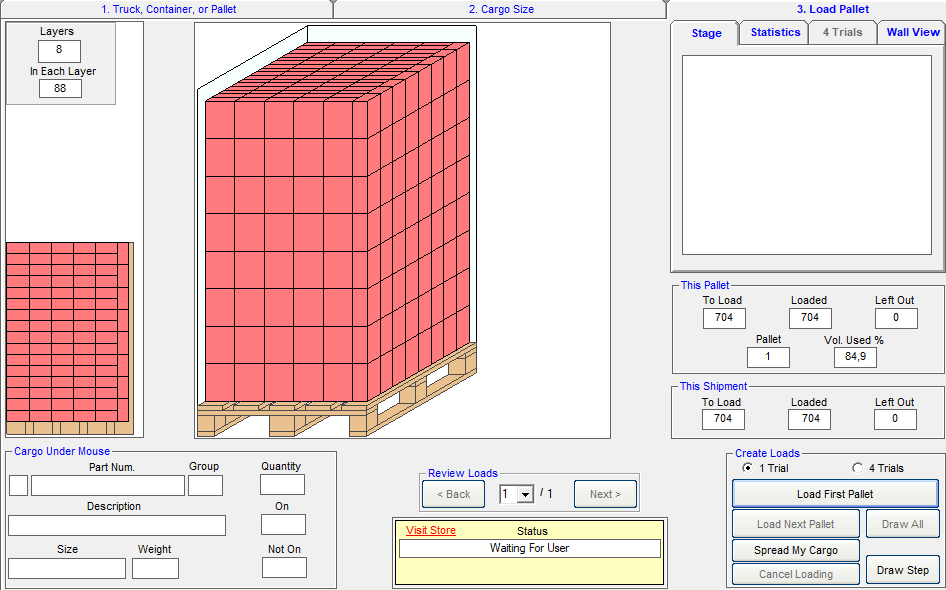 2. ZadatakKoliko Nestle CRUNCH pakiranja možemo složiti u jednom redu u tegljač od 48 stopa?Dimenzije europalete 120x80x150 (cm)Dimenzije tegljača (48 stopni high cube, nisam imao ponuđen normalan tegljač)1448x248x270 (cm)1.Način1448/120=12 paleta248/80=3 paleta12*3=362.Način1448/80=18 paleta248/120=2 palete18*2=363.Način ne trebaStane 36 paleta u tegljač36*704=25344 CRUNCH pakiranja stane u tegljač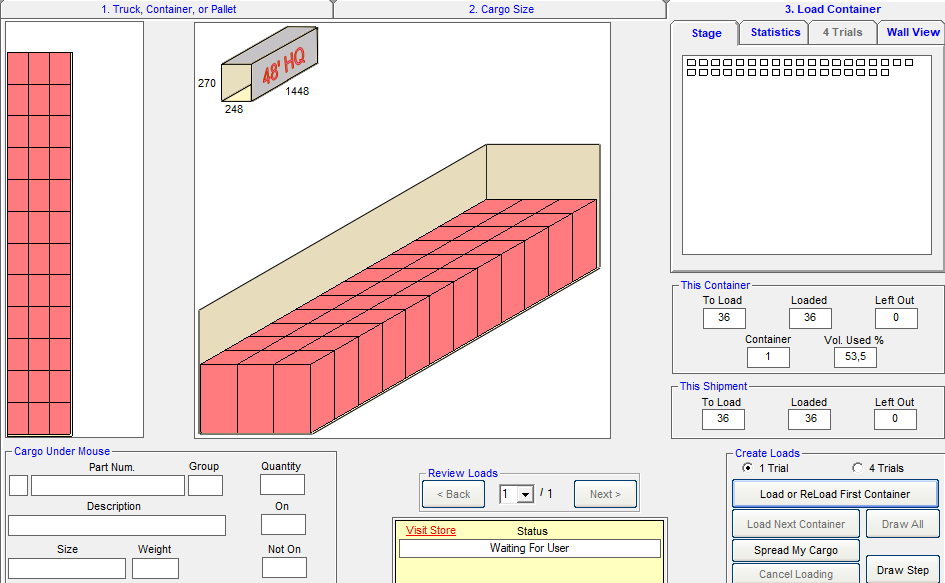 